LeistungBei allem, was in der Natur oder Technik geschieht, wird eine Form von ___________________ in eine andere umgewandelt. Die Leistung beschreibt, wie ____________ dies geschieht.Wenn man eine Treppe hochsteigt, wandelt der menschliche Körper chemische Energie (in Form von Zucker, Fett) durch Verbrennung (combustión, oxidacíon) in ______________________ um. Dabei verrichtet der menschliche Körper ______________.Ein weiteres Beispiel ist der Wasserkocher (hervidor de agua): Er wandelt ________________ Energie in Wärmeenergie um. Wenn er eine hohe  ________________ besitzt, kann er diesen Vorgang schnell ausführen, das Wasser erwärmt sich also in kürzerer Zeit, weil mehr __________________ im gleichen ________________ umgewandelt werden kann. Die Leistung wird in _______ angegeben. In der Physik schreibt man für eine Einheit meistens nur einen Buchstaben: Die Leistung eines Wasserkochers ist beispielsweise etwa 2000 __ .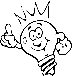 Die höchste Leistung von allen Energiewandlern in unserem Alltag hat die Sonne. Sie wandelt Kernenergie in Wärmeenergie und ____________ (das ist auch eine Form von Energie!) um.
Ihre Leistung beträgt 3 846 000 000 000 000 000 000 000 ______. *Die Einheit der Leistung ist nach dem Erfinder der Dampfmaschine benannt, James ___________. In der Technik findet man oft auch die veraltete Einheit „PS“ für „Pferdestärken“ (im Englischen „hp“ für „horsepower“). Ein PS sind 735 _______.Aufgaben:Man stelle sich vor, ein Pferd habe tatsächlich genau 1 Pferdestärke als Leistung. Es zieht einen Wagen mit 800kg Gewicht einen 50m hohen Hügel hoch. Das Pferd selbst wiegt 500kg. Wie lange braucht das Pferd mindestens?Wie viel Leistung braucht ein Auto (Masse=1,5t), um den Berg in 20s hochzufahren? Berechne das Ergebnis in Kilowatt (kW) und zeige, dass dies 50 Pferdestärken (PS) entspricht.